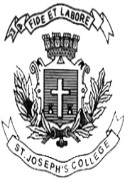 ST. JOSEPH’S UNIVERSITY, BENGALURU-27Department of International Relations, Peace and Public PolicyB.A. JIP: SEMESTER-IVEND SEMESTER EXAMINATION: OCTOBER 2023(To be conducted in December 2023)INPVO 5323: International LawTime- 2 hrs                  	                                 	       	        Max Marks-60This question paper contains one printed page and three parts.Part AAnswer any FIVE of the following questions in about 40-50 words each (3x5=15)Differentiate between International Law and Domestic Law.What is Genocide according to International Law?What is the Paris Agreement?What is a Marxist view on International Law?Write a short note on the Treaty of Versailles.What are the primary objectives of the UN?Write a short note on Space Law.Part BAnswer any THREE of the following questions in about 100-150 words each (5x3=15)Differentiate between Public and Private International Law.Discuss the subjects and Scope of international law.Differentiate between ICC and ICJ.Explain the Unlawful Use of Force under the UN Charter.Differentiate between Refugee, Migration and Internally Displaced Persons with examples.Part CAnswer any TWO of the following questions in about 200-250 words each (15x2=30)Discuss the Liberalist Theory assumptions on International Law with examples.Discuss the Sources of International Law with suitable examples.Discuss the role of Internal Law in preventing Terrorist activities.Explain the role of Internal Law in the Russia-Ukraine conflict.